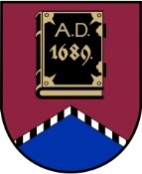 ALŪKSNES NOVADA PAŠVALDĪBAS DOMESOCIĀLĀ, IZGLĪTĪBAS UN KULTŪRASKOMITEJADĀRZA IELĀ 11, ALŪKSNĒ, ALŪKSNES NOVADĀ, LV – 4301, TĀLRUNIS 64381496, E-PASTS: dome@aluksne.lvAlūksnēSĒDES PROTOKOLS2023. gada 13. decembrī								       Nr. 12Atklāta sēde sasaukta un sākta plkst.10.00, Dārza ielā 11, Alūksnē, Alūksnes novadā zālē 1.stāvā, sēde slēgta plkst.10.40Sēdi vada Sociālās, izglītības un kultūras komitejas priekšsēdētāja Līga LANGRATESēdi protokolē Alūksnes novada pašvaldības Centrālās administrācijas domes sekretāre Everita BALANDESēdei tiek veikts audioierakstsSēdē piedalās 6 no 8 komitejas locekļiem:Arturs DUKULISAivars FOMINSArtūrs GRĪNBERGSMaruta KAULIŅA	Līga LANGRATEJānis SADOVŅIKOVSSēdē piedalās interesenti:Evita APLOKA, Viktorija AVOTA, Sanita BUKANE, Aiva EGLE, Ilona KAZIMIRJONOKA, Kristīne LĀCE, Ilze POSTA, Matīss PŪPOLS, Reinis VĀRTUKAPTEINIS, Inese ZĪMELE-JAUNIŅAL.LANGRATE	atklāj komitejas sēdi (pielikumā izsludinātā sēdes darba kārtība uz 1 lapas) un informē, ka sēdes darba kārtībā nav izmaiņu.Darba kārtība:Par grozījumiem Alūksnes novada pašvaldības domes 30.05.2019. lēmumā Nr. 152 “Par Alekseja Grāvīša Liepnas pamatskolas nolikuma apstiprināšanu”. Par saistošo noteikumu Nr.__/2023  “Par Alūksnes novada simboliku” izdošanu. Par projektu “Vides pieejamības nodrošināšanai personu ar invaliditāti mājokļos”. Par grozījumu Alūksnes novada pašvaldības domes 2022. gada 29. septembra lēmumā Nr. 367 “Par sociālās aprūpes pakalpojumu dzīvesvietā”. Par grozījumiem Alūksnes novada pašvaldības domes 30.05.2019. lēmumā Nr. 152 “Par Alekseja Grāvīša Liepnas pamatskolas nolikuma apstiprināšanu”Ziņo: L.LANGRATE (pielikumā lēmuma projekts uz 1 lapas).L.LANGRATE	aicina un novēl Alekseja Grāvīša Liepnas pamatskolai nākamajā gadā meklēt iespējas veikt lielākus infrastruktūras uzlabojumus. Sociālās, izglītības un kultūras komitejas locekļi, atklāti balsojot, “par” – 6 (A.DUKULIS, A.FOMINS, A.GRĪNBERGS, M.KAULIŅA, L.LANGRATE, J.SADOVŅIKOVS), “pret” – nav, “atturas” – nav, nolemj:Atbalstīt un virzīt sagatavoto lēmuma projektu izskatīšanai domes sēdē.Par saistošo noteikumu Nr.__/2023  “Par Alūksnes novada simboliku” izdošanuZiņo: L.LANGRATE (pielikumā lēmuma projekts, saistošie noteikumi ar pielikumiem un paskaidrojuma rakstu uz 20 lapām).Sociālās, izglītības un kultūras komitejas locekļi, atklāti balsojot, “par” – 6 (A.DUKULIS, A.FOMINS, A.GRĪNBERGS, M.KAULIŅA, L.LANGRATE, J.SADOVŅIKOVS), “pret” – nav, “atturas” – nav, nolemj:Atbalstīt un virzīt sagatavoto lēmuma projektu izskatīšanai domes sēdē.Par projektu “Vides pieejamības nodrošināšanai personu ar invaliditāti mājokļos”Ziņo: L.LANGRATE (pielikumā lēmuma projekts uz 1 lapas un Labklājības ministrijas vēstules kopija uz 3 lapām).K.LĀCE	iepazīstina ar projekta aktivitāti (pielikumā prezentācija uz  4 lapām). A.FOMINS	jautā, vai ir zināmas tāmes izmaksas.K.LĀCE	atbild, ka provizoriski tāme iekļaujas projekta finansējumā.L.LANGRATE jautā, vai ir apsekota dzīvojamā platība.K.LĀCE	atbild, ka vadījās no pieteikuma. Norāda, ka pašā dzīvoklī iekšējie uzlabojumi nav nepieciešami.	L.LANGRATE jautā, vai tiešām Alūksnes novadā tikai vienai personai varētu būt nepieciešamība pēc mājokļa pielāgošanas.K.LĀCE	atbild, ka bija vēl divas personas, kas interesējās par šo projektu, bet viņiem nav sakārtotas īpašuma tiesības. Notiek diskusija.Sociālās, izglītības un kultūras komitejas locekļi, atklāti balsojot, “par” – 6 (A.DUKULIS, A.FOMINS, A.GRĪNBERGS, M.KAULIŅA, L.LANGRATE, J.SADOVŅIKOVS), “pret” – nav, “atturas” – nav, nolemj:Atbalstīt un virzīt sagatavoto lēmuma projektu izskatīšanai domes sēdē.Par grozījumu Alūksnes novada pašvaldības domes 2022. gada 29. septembra lēmumā Nr. 367 “Par sociālās aprūpes pakalpojumu dzīvesvietā”Ziņo: I.POSTA (pielikumā lēmuma projekta kopija uz 1 lapas un biedrības “Latvijas Sarkanais krusts” vēstules kopija uz 1 lapas).A.DUKULIS	jautā, vai visiem pārvaldes sniegtajiem pakalpojumiem tiks pārrēķināta cena.I.POSTA	atbild apstiprinoši. A.DUKULIS	jautā, cik nākošgad būs nepieciešams papildu finansējuma, ņemot vērā maksa pakalpojumu pieaugumu.I.POSTA	atbild, ka tā ir ievērojama summa. Informē, ka summa, kas pietrūkts budžetā pēc kontrolskaitļa, ir  400 000 EUR. L.LANGRATE aicina līdz Finanšu komitejai precizēt līguma datumu un atsauces uz tā punktiem. Notiek diskusija. Sociālās, izglītības un kultūras komitejas locekļi, atklāti balsojot, “par” – 6 (A.DUKULIS, A.FOMINS, A.GRĪNBERGS, M.KAULIŅA, L.LANGRATE, J.SADOVŅIKOVS), “pret” – nav, “atturas” – nav, nolemj:Atbalstīt un virzīt sagatavoto lēmuma projektu izskatīšanai Finanšu komitejā.Sēdi slēdz plkst. 10.40Sēdes protokola parakstīšanas datums skatāms elektroniskā paraksta laika zīmogāSēdi vadīja									L.LANGRATESēdi protokolēja								E.BALANDEDOKUMENTS PARAKSTĪTS AR DROŠU ELEKTRONISKO PARAKSTU UN SATUR LAIKA ZĪMOGU